คู่มือการใช้งานระบบสหกิจศึกษาฯ     การเข้าสู่หน้าเว็บ (ผ่านหน้าเว็บมหาวิทยาลัย)เข้าจากทางหน้าเว็บ http://www.rmutp.ac.th/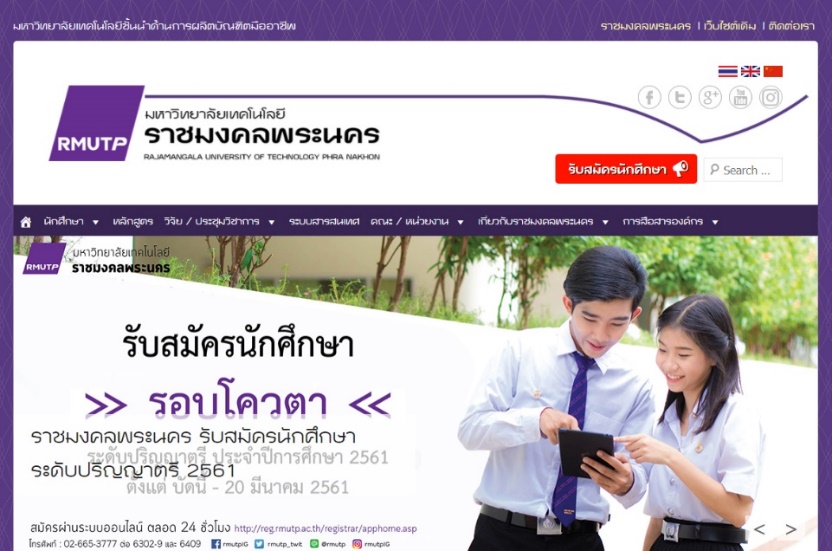 เลือก “ระบบสารสนเทศ”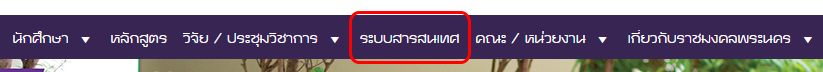 ไปยังหน้าระบบสารสนเทศ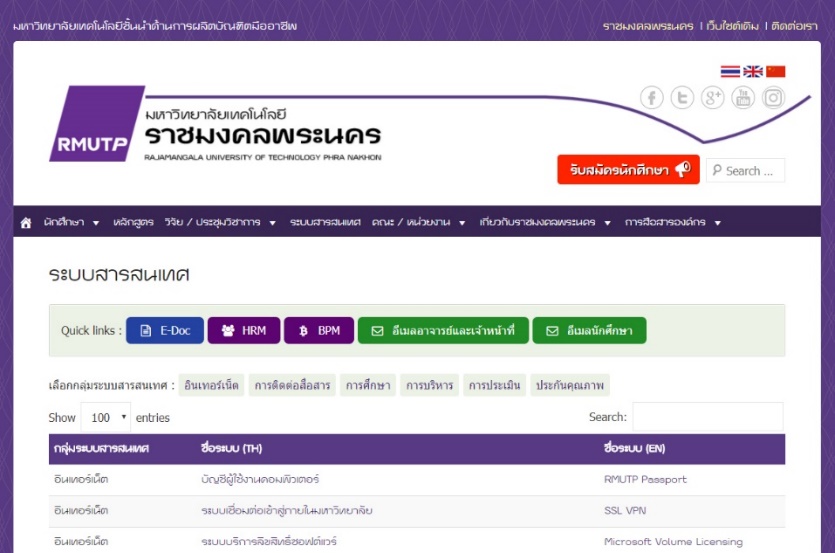 เลือก “ระบบงานสารสนเทศสหกิจนักศึกษา”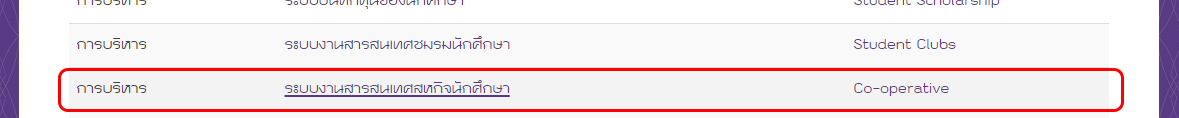 ไปยังระบบสหกิจศึกษา***************************************************************************การเข้าสู่ระบบ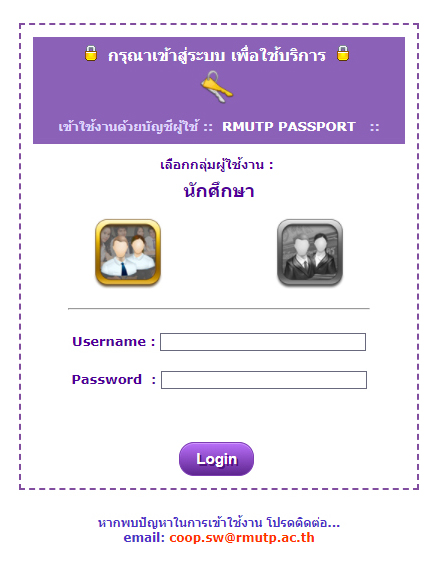 เลือกกลุ่มผู้ใช้งาน โดยคลิกที่ไอคอน ซึ่งแยกเป็นโหมดสำหรับนักศึกษา และโหมดสำหรับอาจารย์และเจ้าหน้าที่งานสหกิจ (กรณีเจ้าหน้าที่ ให้เลือกโหมดทางขวามือ)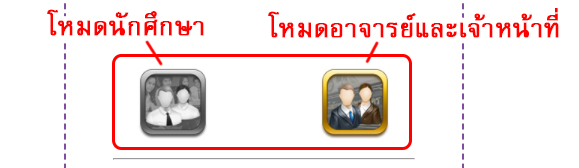 ใส่ Username และ Password ( RMUTP PASSPORT  : http://www.rmutp.ac.th/rmutp-passport/ )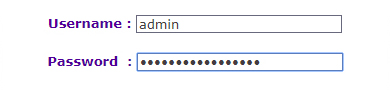 จากนั้นให้กดปุ่ม Login เพื่อเข้าสู่ระบบ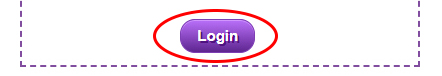 หาก Login  สำเร็จ ระบบจะนำเข้าสู่หน้าหลักของผู้ใช้งานแต่ละประเภท แต่หาก Login ไม่สำเร็จ อาจมีสาเหตุจาก...- กรอก Username หรือ Password ผิด - เลือกโหมดการใช้งานผิดประเภท- ปัญหาอื่นๆ นอกเหนือจาก 2 กรณีข้างต้น ให้ทำการติดต่อผู้ดูแลระบบตาม email ที่ระบุไว้***************************************************************************     ผังงานระบบ สำหรับกลุ่มผู้ใช้ “เจ้าหน้าที่งานสหกิจศึกษา”     การใช้งานในกลุ่มผู้ใช้ “อาจารย์นิเทศ”หน้าหลักของกลุ่มผู้ใช้ “อาจารย์นิเทศ”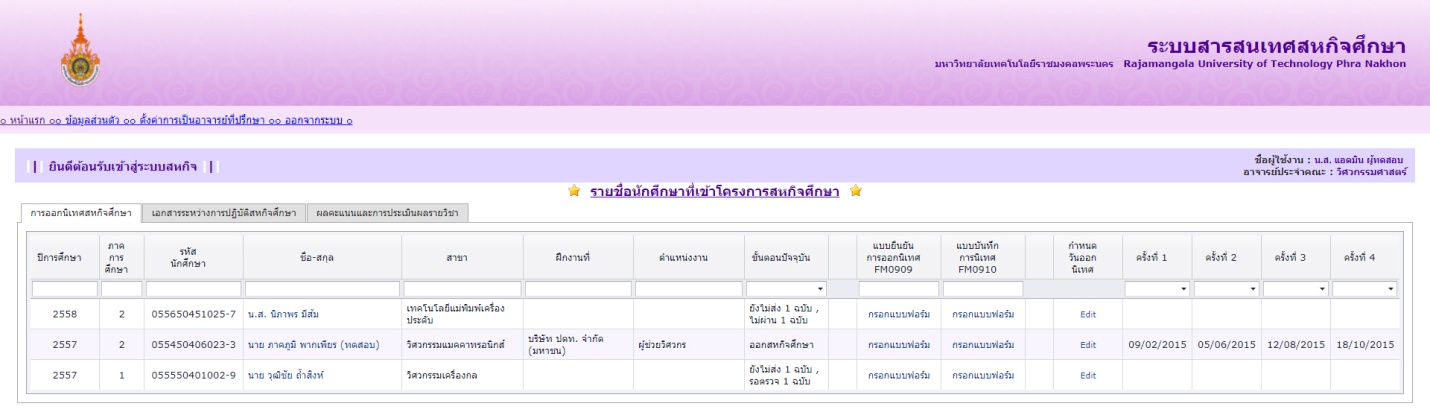 แสดงรายชื่อและข้อมูลของนักศึกษาสหกิจศึกษาที่อยู่ในความดูแลของอาจารย์นิเทศแต่ละท่านแสดงข้อมูลเกี่ยวกับแบบฟอร์มงานสหกิจศึกษาที่นักศึกษาเคยกรอกรายละเอียด (กดอ่านรายละเอียดได้)แสดงข้อมูลเกี่ยวกับแบบประเมินต่างๆที่ใช้ประเมินผลนักศึกษา (กดดูที่แถบด้านบนได้)***************************************************************************การแก้ไขข้อมูลส่วนตัวจากหน้าหลัก ให้ไปกดที่ “ข้อมูลส่วนตัว” จะไปยังหน้าสำหรับแก้ไขข้อมูลสส่วนตัว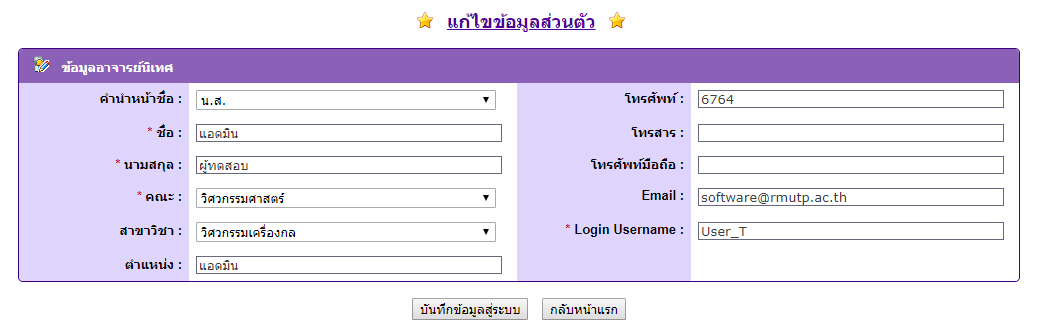 ให้ทำการตรวจสอบและแก้ไขข้อมูลที่ต้องการ***************************************************************************การเพิ่ม-ลบนักศึกษาในความดูแลจากหน้าหลัก ให้ไปกดที่ “ตั้งค่าการเป็นอาจารย์ที่ปรึกษา”จะไปยังหน้าการตั้งค่า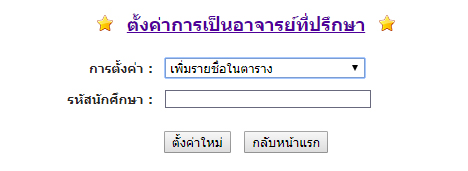 ที่แถบการตั้งค่า ให้เลือกการปรับตั้งค่า “เพิ่มรายชื่อในตาราง” หรือ “ลบรายชื่อในตาราง”กรอกรหัสนักศึกษาที่ต้องการทำการเพิ่มหรือลด***************************************************************************การแก้ไขข้อมูลส่วนตัวจากหน้าหลัก ให้ไปกดที่ “ข้อมูลส่วนตัว” จะไปยังหน้าสำหรับแก้ไขข้อมูลสส่วนตัวให้ทำการตรวจสอบและแก้ไขข้อมูลที่ต้องการ***************************************************************************การอ่านรายละเอียดข้อมูลนักศึกษาจากหน้าหลัก ให้ไปกดที่ชื่อนักศึกษาที่ต้องการดูรายละเอียดจะไปยังหน้าแสดงข้อมูล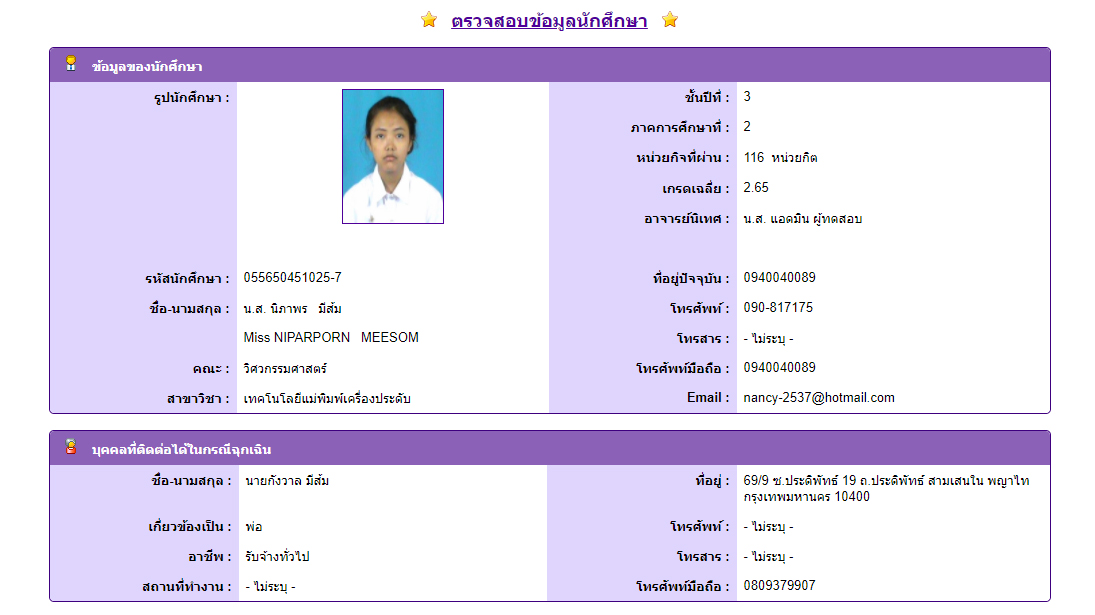 สามารถอ่านรายละเอียดต่างๆเกี่ยวกับข้อมูลส่วนตัว ข้อมูลบุคคลที่สามารถติดต่อได้ในกรณีฉุกเฉิน รวมทั้งข้อมูลเกี่ยวกับการสมัครสหกิจ เช่น สถานประกอบการ ตำแหน่งที่สมัคร ชื่อพนักงานที่ปรึกษา เป็นต้น***************************************************************************การกรอกแบบยืนยันการออกนิเทศ-แบบบันทึกการนิเทศจากหน้าหลัก ในแถบ “การออกนิเทศสหกิจศึกษา”ให้ไปกดที่ลิงก์ “กรอกรายละเอียด” ในคอลัมน์แบบยืนยัน บนรายชื่อนักศึกษาที่ต้องการจะไปยังหน้าแบบฟอร์ม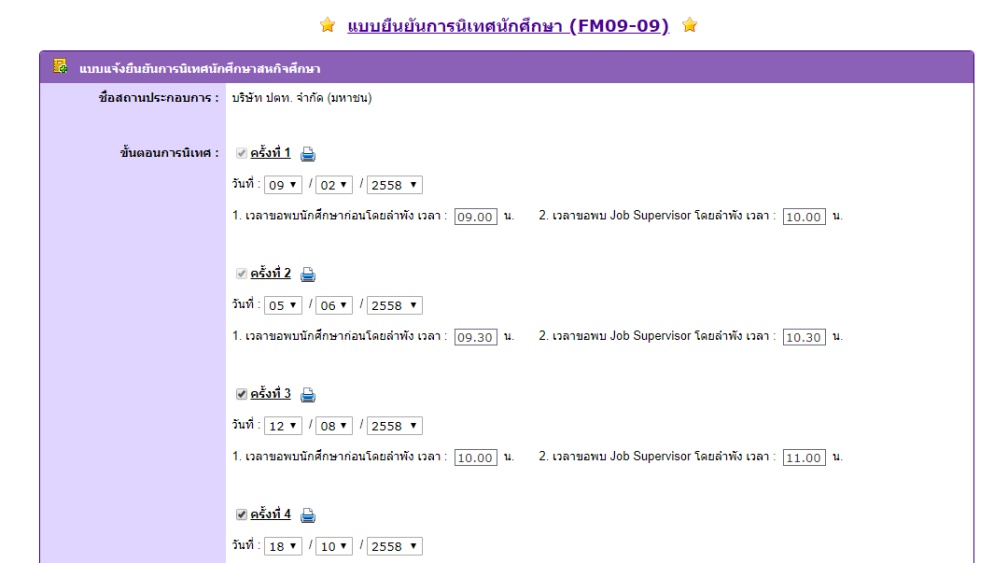 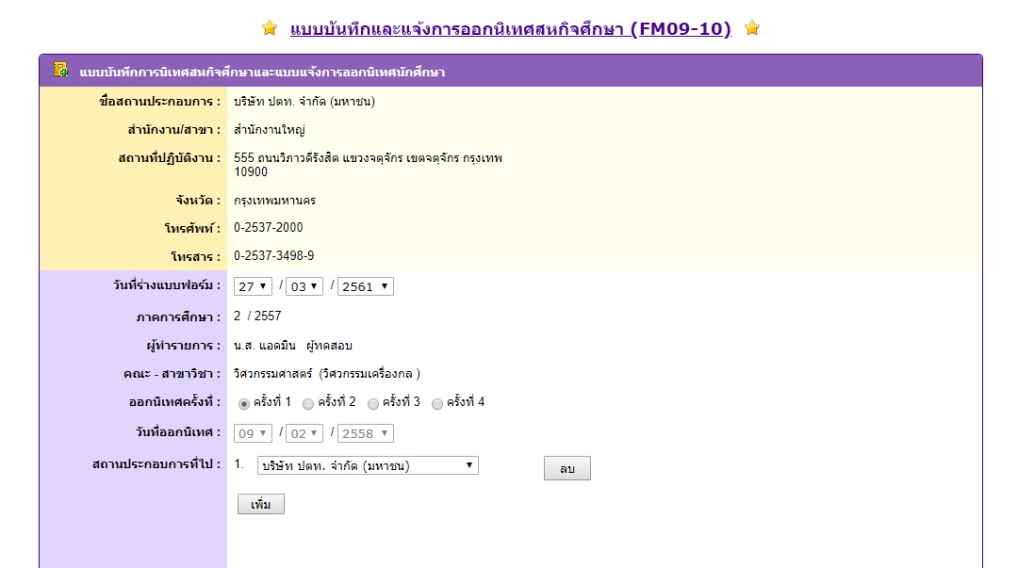 กรอกรายละเอียดแบบฟอร์มสามารถบันทึกค่าและกดพิมพ์แบบฟอร์มได้หมายเหตุ การกรอกรายละเอียดแบบฟอร์มทั้งสอง จะสามารถเข้ามากรอกรายละเอียดได้เมื่อนักศึกษาทำการสมัครงานสหกิจและได้รับการตอบรับจากสถานประกอบการแล้วเท่านั้น***************************************************************************การนัดเวลาออกสหกิจศึกษาจากหน้าหลัก ให้ไปกดที่ Editจะขึ้นแถบแก้ไขวันนัดการออกสหกิจศึกษาเพิ่มที่ตัวตาราง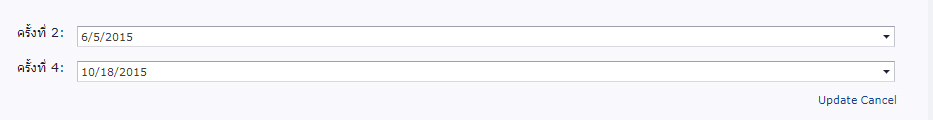 เลือกวันที่ต้องการนัด (ตั้งค่าได้สูงสุด 4 ครั้ง)กด update เพื่อบันทึกค่า***************************************************************************การตรวจแบบฟอร์มนักศึกษา-แบบประเมินจากหน้าหลัก ในแถบ “เอกสารระหว่างการปฏิบัติสหกิจศึกษา”ให้ไปกดที่ลิงก์แสดงสถานะการส่งเอกสาร ตามคอลัมน์แบบฟอร์มต่างๆ บนรายชื่อนักศึกษาที่ต้องการจะไปยังหน้าแบบฟอร์ม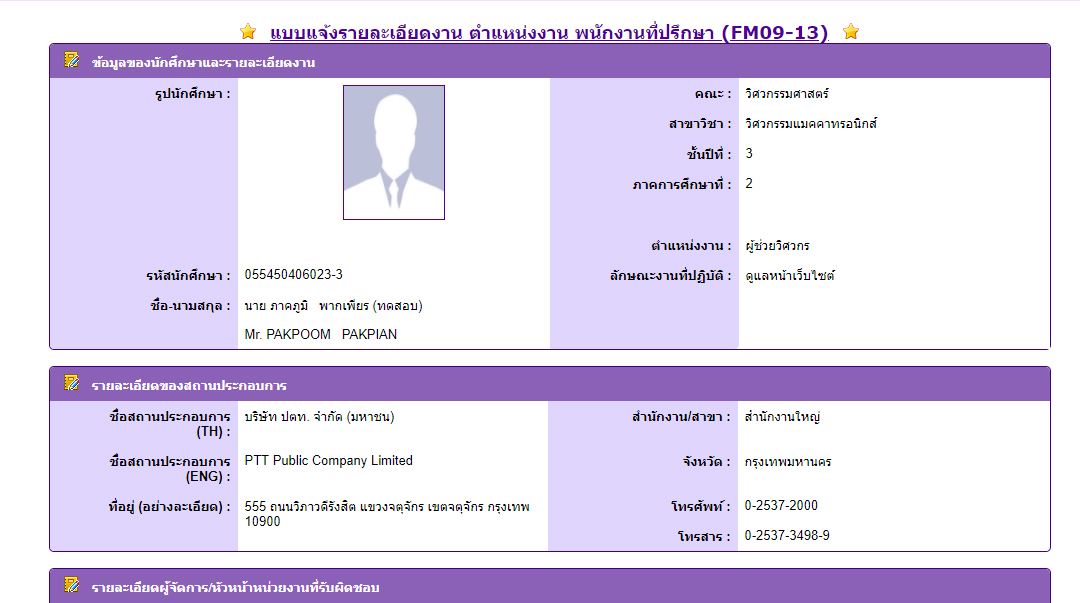 สามารถอ่านรายละเอียดต่างๆของแบบฟอร์ม และสามารถตรวจแบบฟอร์มได้ว่าผ่านหรือไม่ ซึ่งค่าการตรวจแบบฟอร์มดังกล่าวจะแจ้งกลับไปยังนักศึกษาหมายเหตุ การอ่านแบบฟอร์ม จะสามารถเข้ามากรอกรายละเอียดได้เมื่อนักศึกษาทำการส่งแบบฟอร์มเข้าสู่ระบบ***************************************************************************การทำแบบประเมินนักศึกษา-แบบประเมินรายงานจากหน้าหลัก ในแถบ “ผลคะแนนและการประเมินผลรายวิชา”ให้ไปกดที่ลิงก์แสดงสถานะการแบบประเมิน บนรายชื่อนักศึกษาที่ต้องการ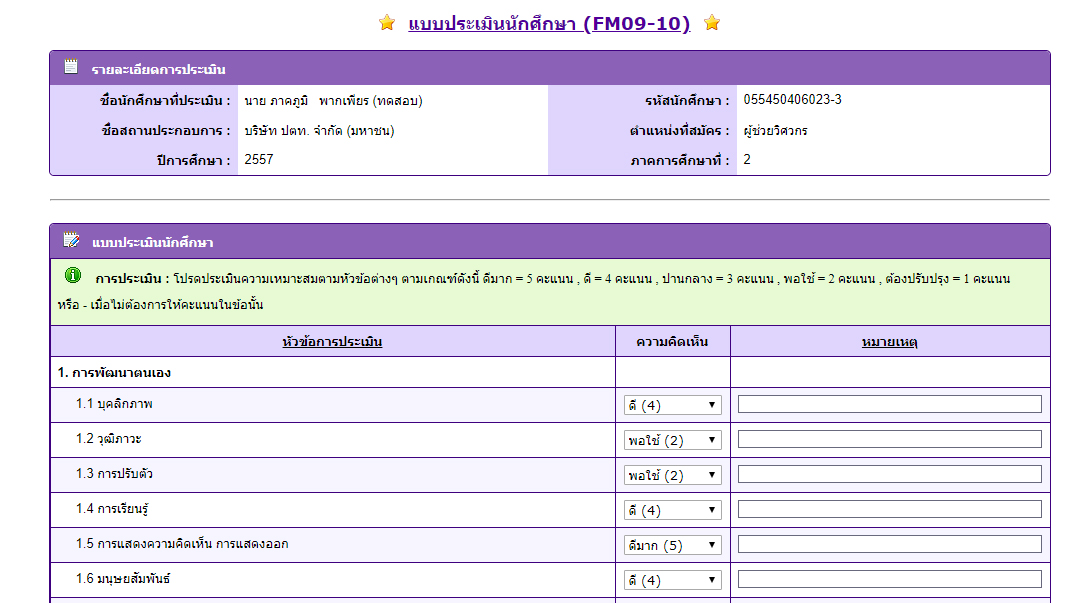 สามารถกรอกแบบประเมิน คะแนนจะถูกคำนวนโดยอัตโนมัติเมื่อกรอกแบบประเมินครบ ระบบจะทำการคำนวนคะแนนและตัดสินผลรายวิชาให้ทันที และแสดงผลไว้ที่หน้ารวมในแถบ “ผลคะแนนและการประเมินผลรายวิชา”***************************************************************************     การใช้งานในกลุ่มผู้ใช้ “เจ้าหน้าที่งานสหกิจศึกษาฯ”หน้าหลักของกลุ่มผู้ใช้ “เจ้าหน้าที่งานสหกิจศึกษา”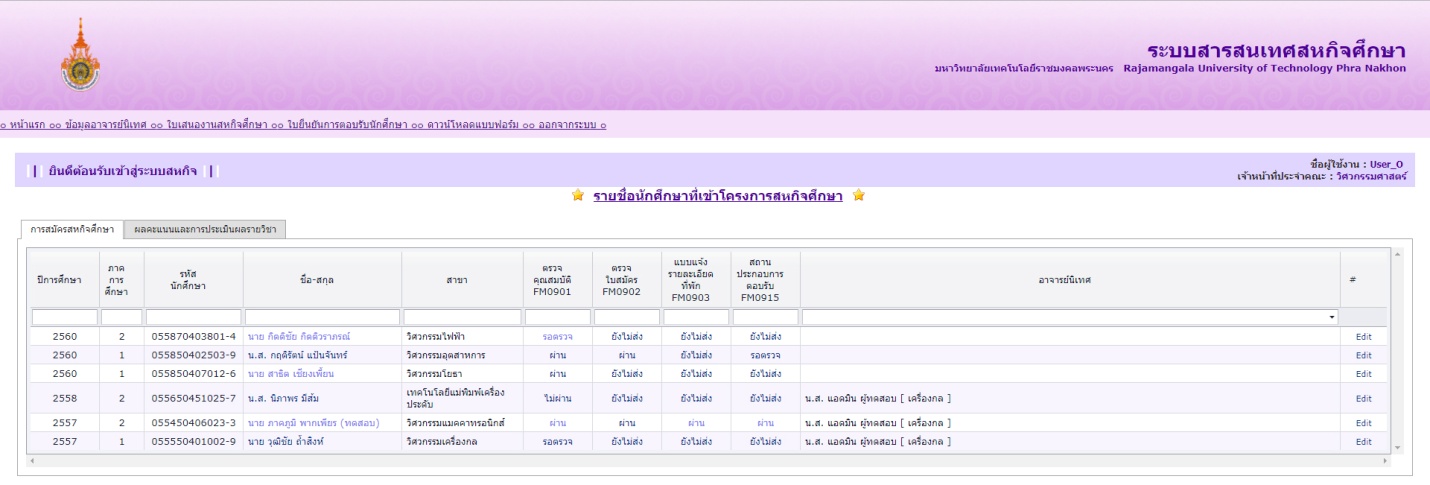 แสดงรายชื่อและข้อมูลของนักศึกษาสหกิจศึกษาของคณะนั้นๆ (รวมทุกสาขาวิชา)แสดงข้อมูลเกี่ยวกับแบบฟอร์มงานสหกิจศึกษาที่นักศึกษาเคยกรอกรายละเอียด เฉพาะส่วนการสมัครงานสหกิจศึกษาและแสดงสถานะการส่งแบบฟอร์มไว้แสดงชื่ออาจารย์นิเทศของนักศึกษา และสามารถแก้ไขชื่ออาจารย์นิเทศของนักศึกษาได้***************************************************************************ข้อมูลอาจารย์นิเทศจากหน้าหลัก ให้ไปกดที่ “ข้อมูลอาจารย์นิเทศ” จะไปยังหน้าข้อมูลอาจารย์นิเทศ ซึ่งจะแสดงรายชื่ออาจารย์นิเทศของคณะที่มีสิทธิ์เข้าใช้งานระบบ พร้อมแสดงข้อมูลเบื้องต้นเช่น ชื่อ เบอร์โทรศัพท์ และอีเมล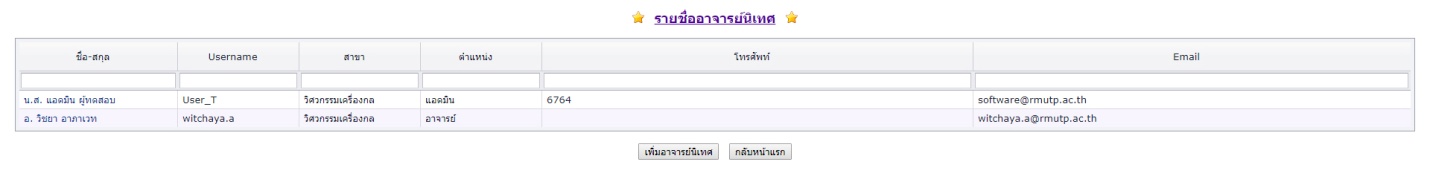 หากต้องการเพิ่มรายชื่ออาจารย์นิเทศเพิ่มเติม ให้ทำตามขั้นตอนต่อไปนี้การเพิ่มรายชื่ออาจารย์นิเทศจากหน้า “ข้อมูลอาจารย์นิเทศ” ให้เลื่อนไปด้านล่าง กดที่ปุ่ม “เพิ่มอาจารย์นิเทศ”ระบบจะแสดงรายชื่ออาจารย์ที่มีรายชื่อในฐานข้อมูลขึ้นมา ให้ทำการค้นหารายชื่อที่ต้องการ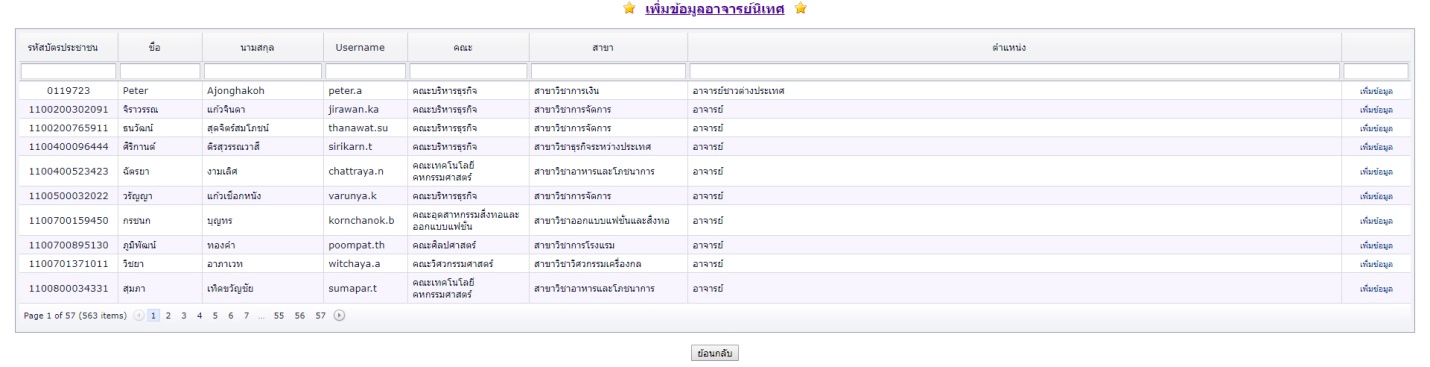 เมื่อค้นพบ ให้กดที่ช่อง “เพิ่มข้อมูล” จะขึ้นหน้าเพิ่มข้อมูลดังนี้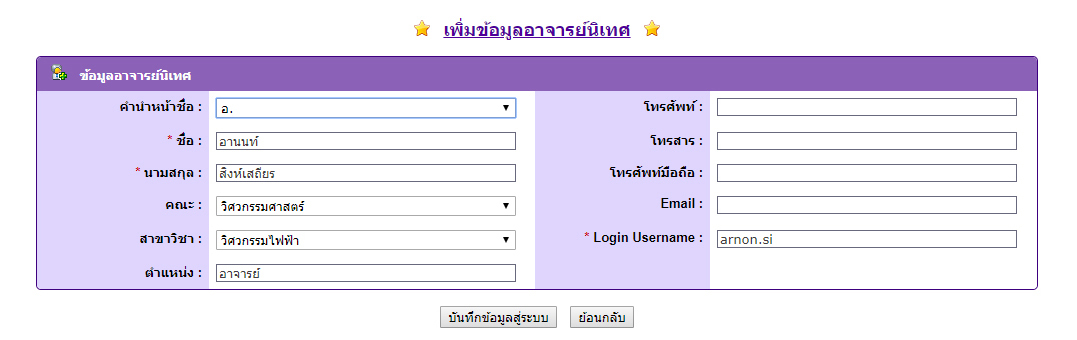 ให้ทำการตรวจสอบและแก้ไขข้อมูลที่ต้องการ จากนั้นให้กดบันทึกข้อมูลข้อควรระวังคือข้อมูลในส่วน Login  Username ซึ่งจะต้องตรงกับ Username ที่ใช้กับ RMUTP Passport ซึ่งหากสะกดไม่ตรง อาจารย์นิเทศจะไม่สามารถเข้าใช้งานระบบได้การแก้ไขข้อมูลอาจารย์นิเทศกรณีที่ต้องการแก้ไขข้อมูลอาจารย์นิเทศที่มีอยู่แล้ว ให้ทำการแก้ไข โดยไปที่หน้า “ข้อมูลอาจารย์นิเทศ” ให้เลื่อนหารายชื่อที่ต้องการ กดคลิกที่ชื่อของอาจารย์นิเทศที่ต้องการระบบจะพาไปยังหน้าแก้ไขดังนี้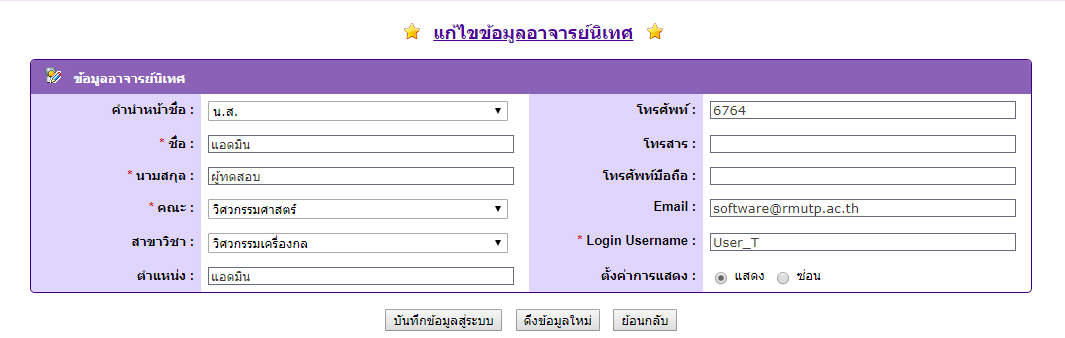 ทำการตรวจสอบและแก้ไขข้อมูลที่ต้องการ จากนั้นให้กดบันทึกค่ากรณีที่อาจารย์นิเทศมีการปรับสถานะบางอย่างที่ฐานข้อมูลกลาง เช่น เปลี่ยนชื่อ เลื่อนตำแหน่ง เปลี่ยน Username ข้อมูลที่แสดงจะไม่แสดงตามฐานข้อมูลกลาง แต่สามารถดึงข้อมูลจากฐานข้อมูลกลางมาได้ใหม่ ด้วยการกดปุ่ม “ดึงข้อมูลใหม่” จากนั้นจึงทำการแก้ไขข้อมูลเพิ่มเติม แล้วให้กดบันทึกค่าตามปกติหากต้องการลบรายชื่ออาจารย์นิเทศ ไม่ให้ขึ้นเป็นตัวเลือกในแถบเลือกของนักศึกษา เช่น กรณีที่อาจารย์เกษียณอายุ ให้มาตั้งค่าการแสดงเป็น “ซ่อน”***************************************************************************ข้อมูลใบเสนองานและสถานประกอบการจากหน้าหลัก ให้ไปกดที่ “ใบเสนองานสหกิจศึกษา”ระบบจะพาไปยังหน้าใบเสนองาน แสดงรายชื่อตำแหน่งงานและสถานประกอบการ พร้อมข้อมูลเบื้องต้น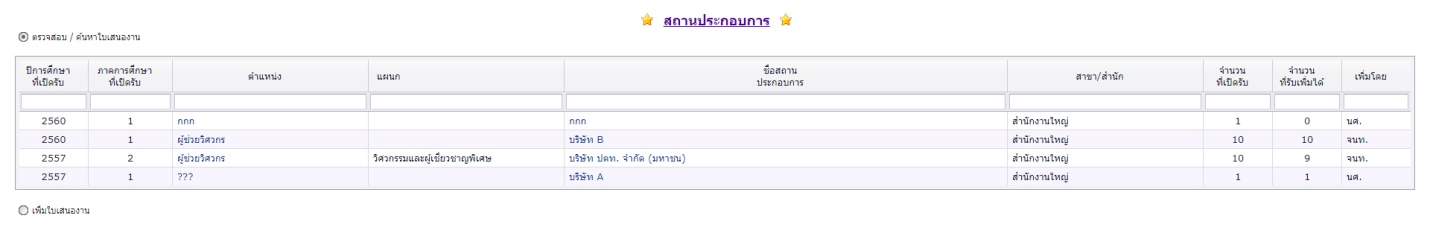 การเพิ่มใบเสนองานกรณีที่ต้องการเพิ่มใบเสนองานเพิ่มเติม สามารถเพิ่มได้ จากหน้า “ใบเสนองานสหกิจศึกษา” ให้กดที่จุด “เพิ่มใบเสนองาน” เพื่อเรียกกรอกข้อมูลขึ้นมาระบบจะแสดงแบบฟอร์มและรายละเอียดเกี่ยวกับใบเสนองานและสถานประกอบการขึ้นมาให้กรอก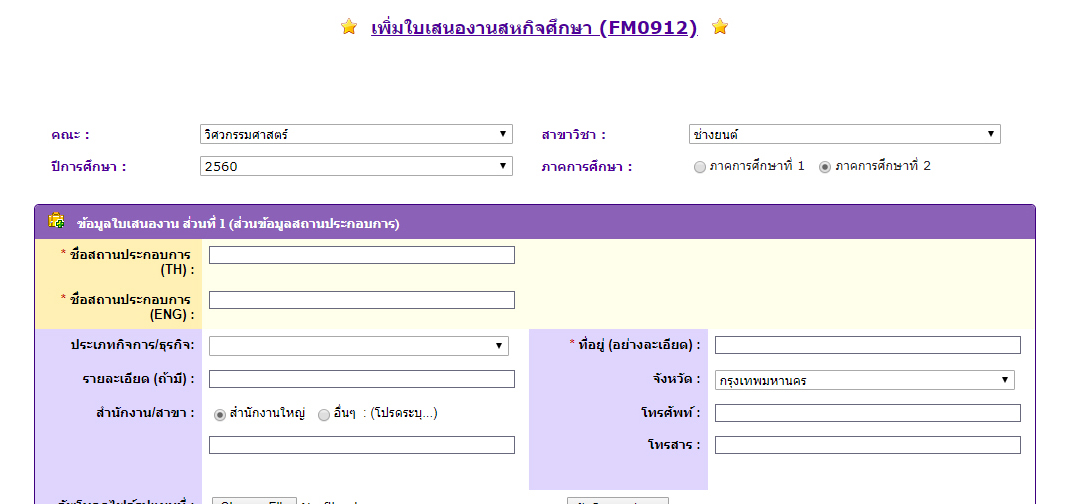 หลังจากกรอกรายละเอียด ให้ทำการบันทึกค่าข้อมูลใบเสนองานที่เพิ่มมาจะไปแสดงเพิ่มที่ตารางใบเสนองานรวมการแก้ไขข้อมูลใบเสนองาน-รายละเอียดสถานประกอบการกรณีที่ต้องการแก้ไขข้อมูลใบเสนองานที่มีอยู่แล้ว ให้ทำการแก้ไข โดยไปที่หน้า “ใบเสนองานสหกิจศึกษา” ให้เลื่อนหาใบเสนองานหรือชื่อสถานประกอบการที่ต้องการ กดคลิกเข้าไประบบจะพาไปยังหน้าแก้ไขดังนี้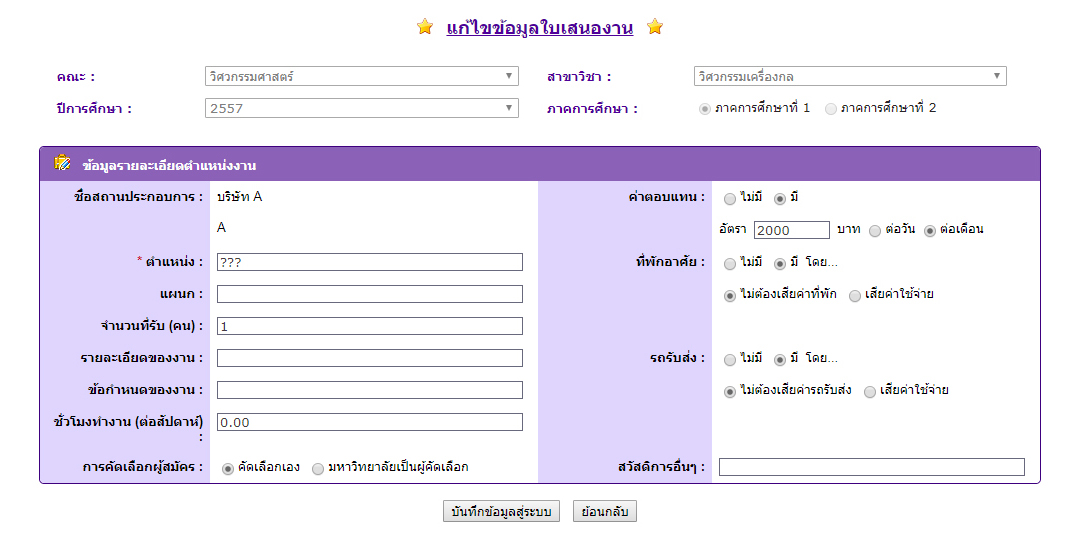 ทำการตรวจสอบและแก้ไขรายละเอียด จากนั้นให้บันทึกค่า***************************************************************************การดาวน์โหลดเอกสารจากหน้าหลัก ให้ไปกดที่ “ดาวน์โหลดแบบฟอร์ม”จะไปยังหน้าแสดงรายชื่อแบบฟอร์มเปล่าสำหรับดาวน์โหลด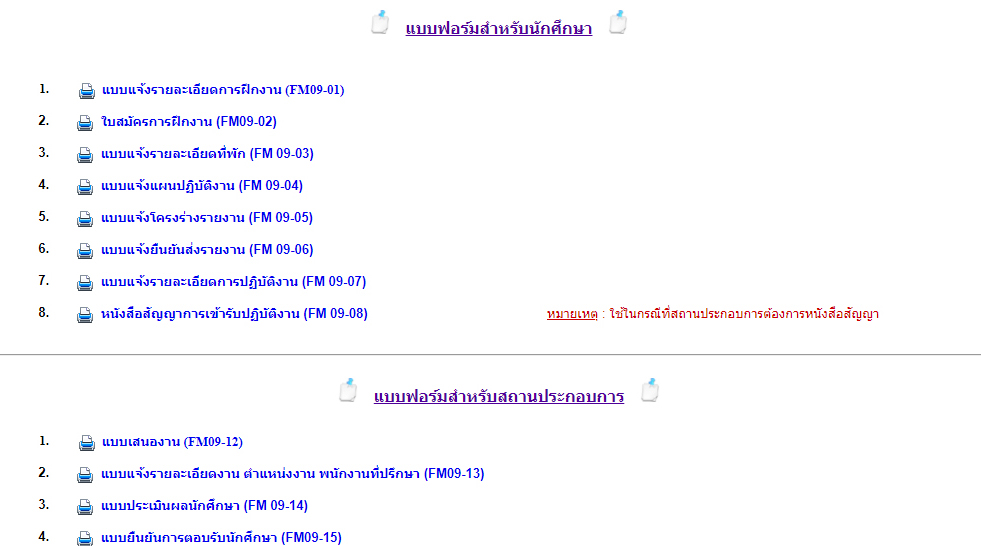 ***************************************************************************การดูรายละเอียดข้อมูลนักศึกษาจากหน้าหลัก จะแสดงรายชื่อนักศึกษา ให้ทำการค้นหานักศึกษาจากรายชื่อในตาราง เมื่อพบรายชื่อนักศึกษาที่ต้องการดูข้อมูล ให้กดคลิกที่ชื่อระบบจะแสดงข้อมูลส่วนตัวเกี่ยวกับนักศึกษา และ รายละเอียดเกี่ยวกับการสมัครสหกิจศึกษา 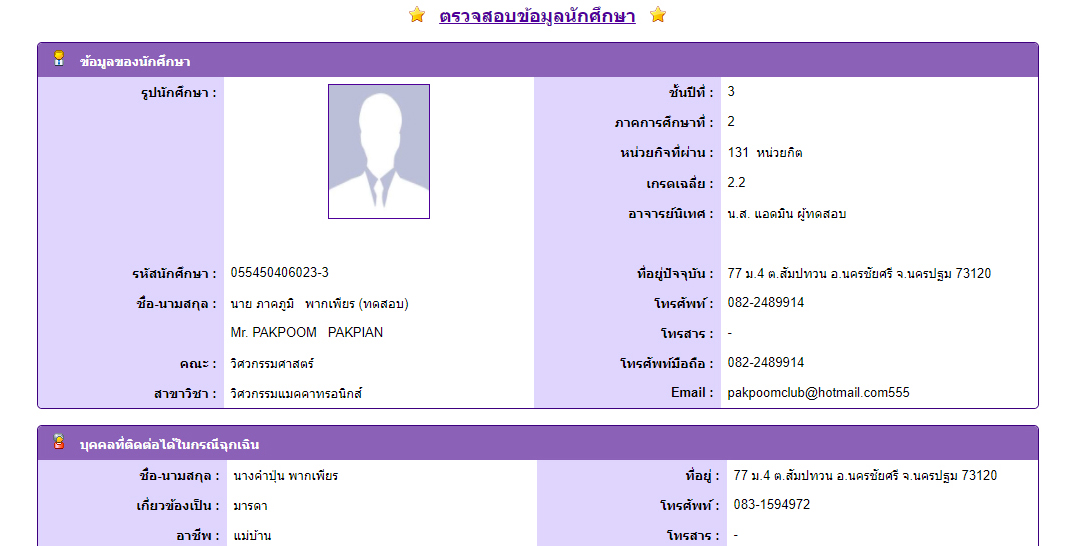 ***************************************************************************การยืนยันแบบฟอร์มการสมัครสหกิจศึกษาเป็นการยืนยันและตรวจสอบแบบฟอร์ม FM09-01 และ FM09-02 สามารถทำได้ โดยเข้าจากหน้าหลัก จะแสดงตารางรายชื่อนักศึกษาสหกิจ ให้ดูที่คอลัมน์แบบฟอร์ม FM09-01 หรือ FM09-02 จะแสดงสถานะการส่งแบบฟอร์มของนักศึกษาหากต้องการทำการตรวจสอบแบบฟอร์มใด ให้กดเลือกแบบฟอร์มของนักศึกษาในรายชื่อนั้นๆระบบจะแสดงแบบฟอร์มและรายละเอียดแบบฟอร์มของนักศึกษาที่เลือก 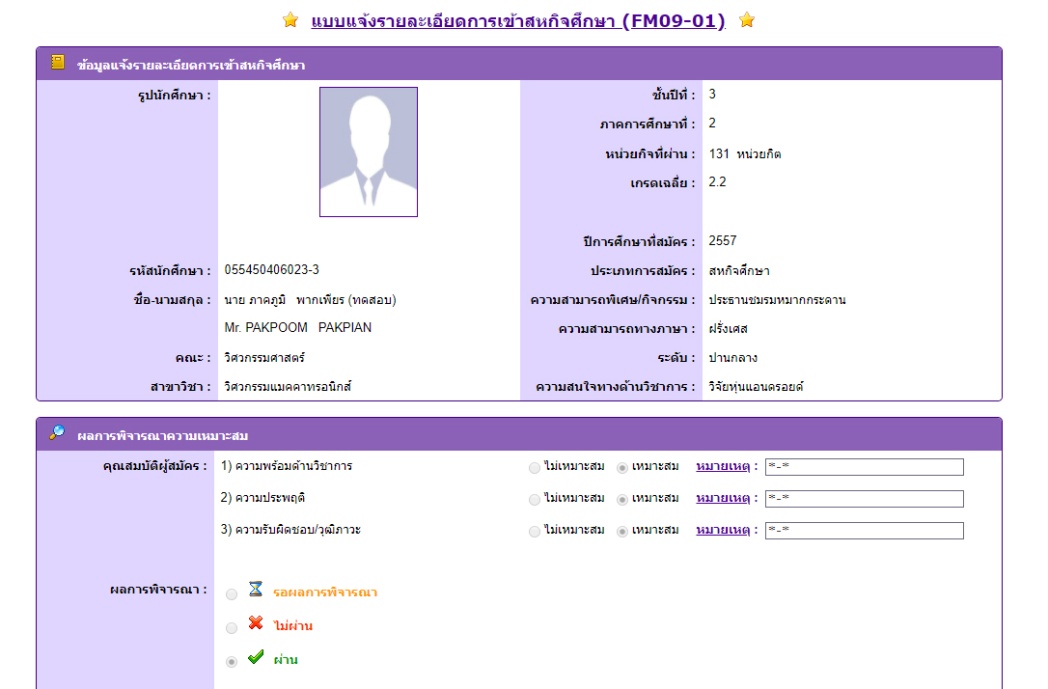 ทำการตรวจสอบแบบฟอร์มให้ทำการยืนยันแบบฟอร์มว่าผ่านหรือไม่ผ่านที่ส่วนการพิจารณาด้านล่าง แล้วทำการบันทึกค่าค่าการยืนยันแบบฟอร์มจะส่งกลับไปที่ฐานข้อมูลเพื่อแสดงให้นักศึกษาทราบว่าแบบฟอร์มผ่านหรือไม่ หากไม่ผ่าน นักศึกษาจะได้ทราบและทำการส่งใหม่หากแบบฟอร์ม FM09-01 และ FM09-02 ได้รับการยืนยันให้มีสถานะ “ผ่าน” ทั้งสองฉบับครบถ้วน ระบบจะถือว่านักศึกษาดังกล่าวอยู่ในสถานะ “รอผลตอบรับจากสถานประกอบการ” โดยอัตโนมัติหลังจากที่ได้รับคำตอบจากสถานประกอบการ ให้มายืนยันผลการสมัครในส่วนของ “สถานประกอบการตอบรับ FM09-15” ที่แสดงในหน้าหลัก ที่แสดงสถานะกดเข้าไปเพื่อแก้ไขสถานะการตอบรับ จาก “รอผลการพิจารณา” ว่าสถานประกอบการตอบรับหรือไม่ ถ้าไม่รับให้กดเลือก “ไม่ผ่าน” ถ้าสถานประกอบการตอบรับ ให้เลือกสถานะว่า “ผ่าน”กรณีที่นักศึกษาได้สถานะ “ไม่ผ่าน” ในขั้นตอนนี้ ระบบจะเปิดให้นักศึกษาสามารถส่งใบแบบฟอร์มการสมัครสถานประกอบการใหม่ได้ที่แบบฟอร์ม FM09-02***************************************************************************การเขียนแบบฟอร์มยืนยันรายชื่อนักศึกษาสหกิจเพื่อส่งไปยังสถานประกอบการ (แบบฟอร์มเฉพาะเพื่อส่ง)จากหน้าหลัก ให้ไปกดที่ “ใบยืนยันการตอบรับนักศึกษา” จะไปยังหน้าแบบฟอร์มเปล่าสำหรับกรอกข้อมูลแบบฟอร์ม FM09-15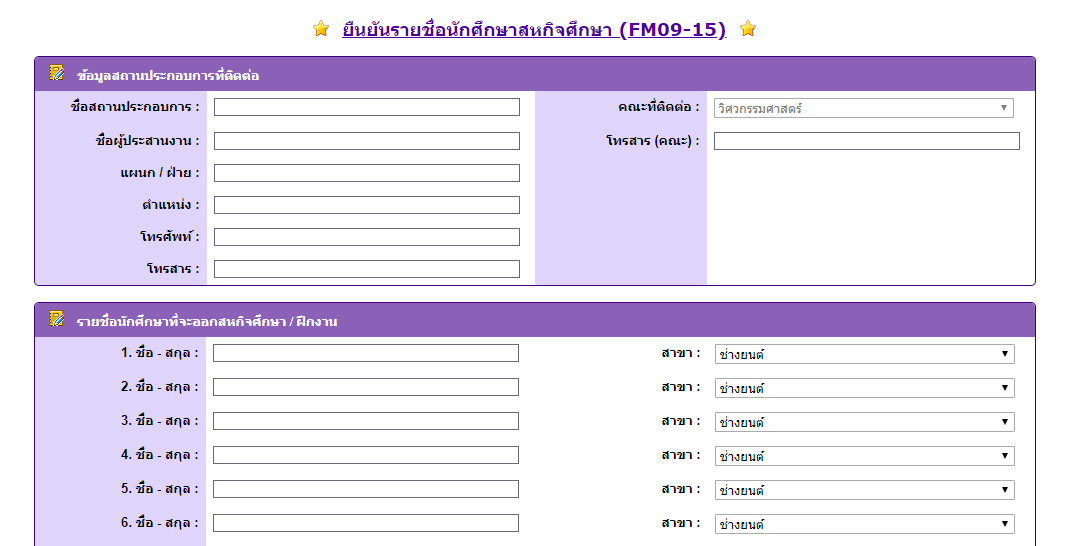 ให้ทำการกรอกข้อมูลและรายละเอียด พร้อมทั้งรายชื่อนักศึกษาและคณะเมื่อกรอกข้อมูลครบแล้ว สามารถทำการ “พิมพ์แบบฟอร์ม” ออกมาได้หมายเหตุ การพิมพ์แบบฟอร์มนี้ไม่สามารถบันทึกค่าเพื่อทำการแก้ไขได้***************************************************************************การแก้ไขอาจารย์นิเทศของนักศึกษาจากหน้าหลัก ให้ไปกดที่ Edit ที่อยู่ขวาสุดของแถวข้อมูลรายชื่อนักศึกษาในตารางเมื่อกดแล้วจะขึ้นแถบให้เลือกรายชื่ออาจารย์นิเทศและระบุสาขาที่อาจารย์คนนั้นสังกัด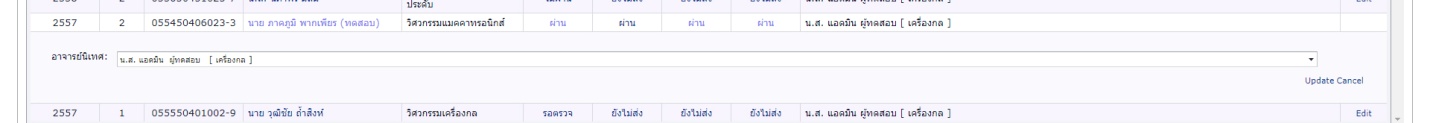 เลือกอาจารย์นิเทศที่ต้องการ กด update เพื่อบันทึกค่าหากไม่พบอาจารย์นิเทศที่ต้องการอยู่ในตัวเลือก ให้ไปทำการเพิ่มอาจารย์นิเทศก่อน***************************************************************************การดูสถานะแบบประเมินและการวัดผลจากหน้าหลัก ให้ไปกดที่ แถบ “ผลคะแนนและการประเมินรายวิชา”จะแสดงตารางรายชื่อนักศึกษาพร้อมสถานะการประเมินผลในด้านต่างๆ 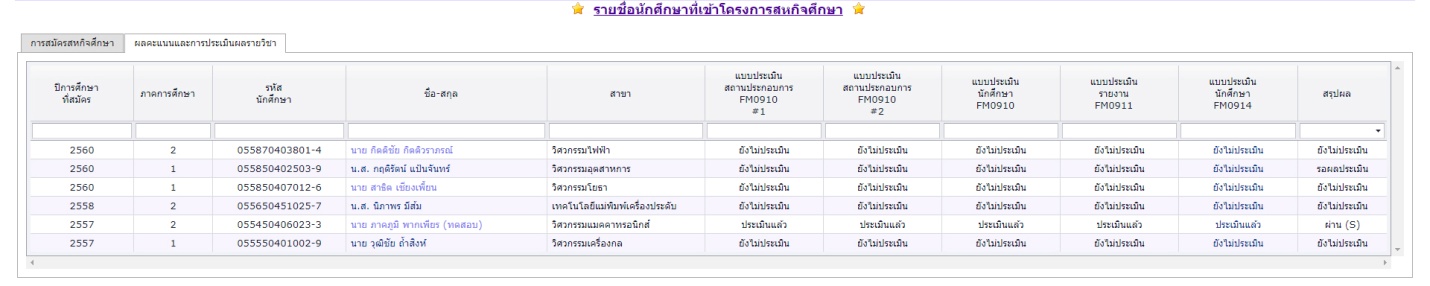 ตารางดังกล่าวสามารถดูสถานะได้อย่างเดียวเท่านั้น***************************************************************************